高雄市桃源區公所「高雄客運桃源至梅山口復駛通車典禮活動」新聞稿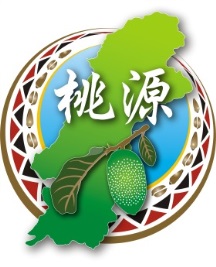     桃源區雖曾經歷過重大豪雨災害，洪水與土石流造成聯外多處道路受創嚴重，然透過中央與地方單位多年來的不斷努力與付出下，進而打造台20線上的觀光景點及重新修復道路，賦予原民部落新的風貌。    如今，高雄汽車客運股份有限公司針對台20線桃源至梅山口復駛通車事宜，高雄市桃源區公所將於108年4月1日（一），假本所前廣場辦理高雄客運桃源至梅山口復駛通車典禮活動，以桃源區在地部落祈福禱告和高雄客運復駛通車儀式，向全國民眾宣布台20線高雄客運恢復開放從桃源至梅山口路段行駛通車。4月1號的復駛通車典禮，在本所前廣場(桃源區桃源里)正式揭開恢復通車序幕，活動除了有布農族傳統祈福祝禱、剪綵復駛通車啟動儀式外，更提供本區在地農特產風味餐供各位朋友品嚐美食饗宴。另外高雄汽車客運股份有限公司針對台20線桃源至梅山口，將有首發復駛公車供區民搭車乘座，為此通車活動新增一大亮點。桃源區謝區長英雄表示，自88風災後高雄客運停駛近十年，後山鄉親無不殷切盼望公車能通車行駛至梅山口。未來一天有3班車次往返，不僅符合鄉親之期待與需求，搭乘公車更具便利性。熱烈歡迎各界朋友前來遊玩欣賞高雄世外桃源美景，除帶動本區地方觀光產業實質效益外，亦可有效促進旅遊景點發展，誠摯歡迎媒體先進蒞臨採訪。~敬邀各位媒體朋友出席，讓活動更添光彩~         相關訊息請搜尋臉書：高雄市桃源區公所高雄客運桃源至梅山口復駛通車典禮活動1、時      間：108年4月1日(星期一)2、地      點：高雄市桃源區公所前廣場3、活 動 流 程：如次頁流程表流程表貴賓報到09:50~10:00正式開場10:00~10:10祈福儀式10:10~10:30區長致詞10:30~10:40邀請長官及來賓致詞10:40~11:00復駛通車儀式11:00~11:10享用愛餐11:10~12:30活動結束12:30~